ПРОЕКТ РЕШЕНИЯ комиссии по выявлению правообладателей ранее учтенных объектов недвижимости на территории муниципального образования Каневской районИз 7 членов комиссии по выявлению правообладателей ранее учтенных объектов недвижимости на территории муниципального образования Каневской район на заседании присутствовало ____ членов комиссии, что составляет ____ % от общего количества членов комиссии. Кворум имеется, заседание правомочно.Повестка заседания:1. Установление правообладателя ранее учтенного объекта недвижимости: -жилое здание с кадастровым номером 23:11:0306004:355, площадь 42,1 кв. м., расположенное по адресу: Краснодарский край, Каневской район, хут. Сладкий Лиман, ул. Широкая, д. 29.2. О проведении необходимых процедур управлением имущественных отношений администрации муниципального образования Каневской район.1.По первому вопросу повестки заседания:Установление правообладателя ранее учтенного объекта недвижимости:- жилое здание с кадастровым номером 23:11:0306004:355, площадь 42,1 кв. м., расположенное по адресу: Краснодарский край, Каневской район, хут. Сладкий Лиман, ул. Широкая, д. 29.Объект недвижимости не прекратили свое существование, что подтверждается актом осмотра от «16» августа 2022 г. (прилагается).Документы, подтверждающие, что выявленное лицо является правообладателем ранее учтенного объекта недвижимости, их реквизиты (при наличии у документов реквизитов): свидетельство о праве на наследство по закону  от 04.11.1993 г. На основании вышеизложенного комиссия решила:Установить правообладателем ранее учтенного объекта недвижимости:  Шутай Евгения Ивановна, __.__.___ года рождения, место рождения: ___________, паспорт гражданина Российской Федерации: серия ___ № _____, выданный __.__.___ г., кем выдан: ______, СНИЛС 003-308-348 96, зарегистрирована по месту жительства: Краснодарский край, Каневской район, хут. Сладкий Лиман, ул. Широкая, д. 29.2. По второму вопросу повестки заседания: Управлению имущественных отношений администрации муниципального образования Каневской район (Копылова):2.1. Разместить извещение о проведении работ по выявлению правообладателей ранее учтенных объектов недвижимости, права на которые в Едином государственном реестре недвижимости не зарегистрированы,  на официальном сайте администрации муниципального образования Каневской район  www.kanevskadm.ru  и опубликовать в печатных средствах массовой информации (газета «Каневские Зори») в срок не более 5 рабочих дней со дня подготовки настоящего проекта решения.2.2. В срок не более 5 рабочих дней со дня принятия настоящего решения направить проект решения о выявлении правообладателя ранее учтенного объекта недвижимости лицу, указанному в пункте 1 настоящего решения, по адресу регистрации по месту жительства и (или) по месту пребывания (в отношении физического лица) либо вручить указанному лицу с распиской в получении, либо  направить электронный образ настоящего решения, подписанный усиленной квалифицированной электронной подписью, по адресу электронной почты.2.3. При наличии возражений обратиться в суд с иском об установлении правообладателя ранее учтенного объекта недвижимости, указанного в пункте 1 настоящего проекта решения, в течение 1 года с даты получения возражений.ПРИЛОЖЕНИЕ к решению комиссии по выявлению правообладателей ранее учтенных объектов недвижимости на территории муниципального образования Каневской районот ________________   № _______АКТ ОСМОТРАздания, сооружения или объекта незавершенного строительства привыявлении правообладателей ранее учтенных объектов недвижимостиНастоящий акт составлен в результате проведенного «16» августа 2022 г. в 10 час. 15 мин. комиссией по выявлению правообладателей ранее учтенных объектов недвижимости на территории муниципального образования Каневской район в составе: Евтягиной О.Н., Козаковой О.П., Квасовой Т.Л., осмотра объекта недвижимости (здания, сооружения или объекта незавершенного строительства): жилое здание с кадастровым номером 23:11:0306004:355, площадь 42,1 кв. м., расположенное по адресу: Краснодарский край, Каневской район, хут. Сладкий Лиман, ул. Широкая, д. 29, на земельном участке с кадастровым номером 23:11:0306005:16, расположенном по адресу: Краснодарский край, Каневской район, хут. Сладкий Лиман, ул. Широкая, д. 29, в отсутствие лица, выявленного в качестве правообладателя ранее учтенного объекта недвижимости.При  осмотре   осуществлена   фотофиксация   объекта   недвижимости.Материалы фотофиксации прилагаются.Осмотр проведен в форме визуального осмотра.В результате проведенного осмотра установлено,  что  ранее  учтенный объект недвижимости не прекратил существование.Подписи членов комиссии:ПРИЛОЖЕНИЕ к акту осмотра здания, сооружения или объекта незавершенного строительства при выявлении правообладателя ранее учтенного объекта недвижимости от «16» августа 2022 г. Фототаблица(Краснодарский край, Каневской район, хут. Сладкий Лиман, ул. Широкая, д. 29)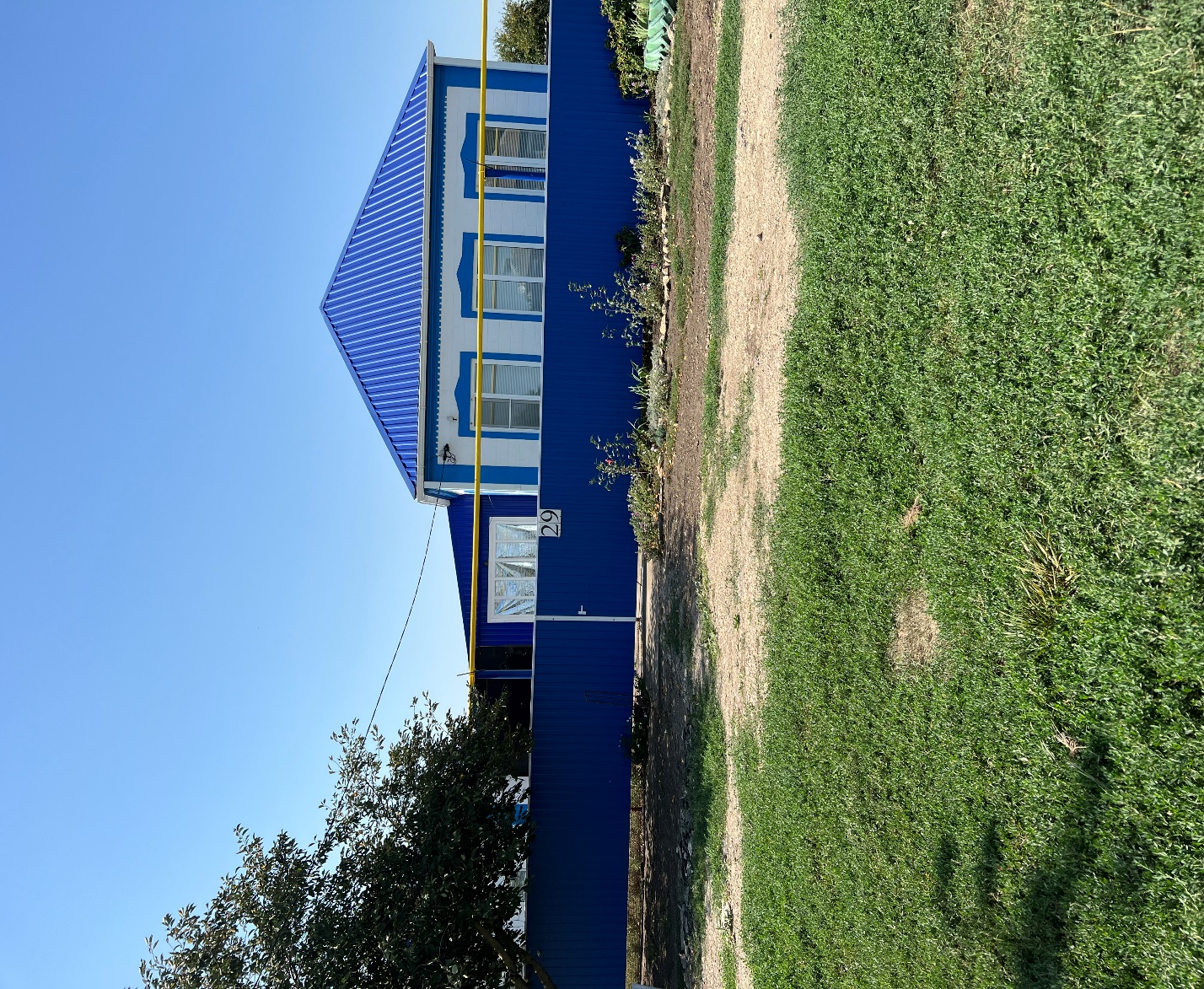 Место проведения заседания:   Дата проведения:Время проведения:Ст. Каневская, ул. Горького, 60«22»  августа 2022 года ____ час. ____ мин.Председатель комиссии:Н.Н.БурбаСекретарь комиссии:О.П.КозаковаЧлены комиссии:Евтягина О.Н.Козакова О.П.Квасова Т.Л.